Second Class Homework for Week Beginning 2nd JuneOver the final few weeks of the school year we are going to ease off on the volume of written work and encourage more varied activities in line with what we would be doing in school. There is additional work prescribed in the ‘Optional Additional Work’ section below. Please feel free to consult that section and complete the activities there if you feel there is not enough daily homework here.Monday 1st June - Bank Holiday today so no prescribed work.Tuesday 2nd JuneMaths: Table Toppers page 68English: A Way With Words. Log into the CJ Fallon Website https://www.cjfallon.ie/ . Click on 2nd Class, English and A Way With Words. Read the comprehension ‘The Bear and the two Travellers’ on page 24. On page 25, read and answer the questions in section A. Write the answers in your copy.Spellings: Learn how to spell quilt, sweet, field, piece, chief, thief, shield, belief, library, computerGaeilge:Bua na Cainte: Please revise An Scoil Ceacht 4 (Lesson 4) using the Bua na Cainte software. The girls covered this lesson at the beginning of the year. Listen to the conversation/ song and complete the games/ activities. Gaeilge Spellings: Chuaigh mé ar scoil:  I went to schoolChuaigh tú abhaile:  You went homeChuaigh sé ar Aifreann: He went to massChuaigh sí ag rith:  She went runningWednesday 3rd June​Maths: Table Toppers page 69English:A Way with Words- Re-read ‘The Bear and Two Travellers’ on page 24. Answer the questions on page 25, (section B) in your copy. Spellings: Learn how to spell quilt, sweet, field, piece, chief, thief, shield, belief, library, computerGaeilge:Bua na Cainte: Please revise An Scoil, Ceacht 5 (Lesson 5) using the Bua na Cainte software. The girls covered this lesson at the beginning of the year. Listen to the conversation/ song and complete the games/ activities. Gaeilge Spellings: Chuaigh mé ar scoil:  I went to schoolChuaigh tú abhaile:  You went homeChuaigh sé ar Aifreann: He went to massChuaigh sí ag rith:  She went runningThursday 4th JuneMaths:Log onto CJfallon.ie and sign in as a student/ parent to access books.Click through> Level: Primary, Class: 2nd Class, Subject: Maths, Series: Brain Teasers View online e-book and complete pages 41 and 42 in a copy. English:A Way With Words: Read the questions in the orange Talk Time box on page 25. Think about your answers to these questions and write them in your copy.Reading:  Online Reading of Collins Big Cats Supplementary Readers; Parents to log onto https://connect.collins.co.uk/school/teacherlogin.aspxClick Teacher Login.Enter the following username: parents@harpercollins.co.uk.Enter password: Parents20!Choose a Collins Big Cat Reader. Books bands go from easy to difficult. Red, yellow and blue are easier. Green, orange, turquoise and purple are more challenging. Gold, white and lime are most challenging. Experiment and choose a book that is not too easy but not too difficult. Something you will enjoy reading!Listen to the book being read and read it silently.Read novel aloud to a parent/ guardian.  Spellings: Learn how to spell quilt, sweet, field, piece, chief, thief, shield, belief, library, computerGaeilge:Bua na Cainte: Please revise An Scoil, Ceacht 6 (Lesson 6) using the Bua na Cainte software. The girls covered this lesson at the beginning of the year. Listen to the conversation/ song and complete the games/ activities. Gaeilge Spellings: Chuaigh mé ar scoil:  I went to schoolChuaigh tú abhaile:  You went homeChuaigh sé ar Aifreann: He went to massChuaigh sí ag rith:  She went runningFriday 5th JuneMaths:Log onto CJfallon.ie and sign in as a student/ parent to access books.Click through> Level: Primary, Class: 2nd Class, Subject: Maths, Series: Brain Teasers. View online e-book and complete pages 43 and 44 in a copy.English:A Way With Words, page 26 Words that sound the same (Part A) in your copy.A Way with Words page 27- Compound Words. Complete the tasks in your copy.Reading: Online Reading of Collins Big Cats Supplementary Readers. See Thursday’s work on how to access.Gaeilge: Bua na Cainte: Please revise An Scoil, Ceacht 7 (Lesson 7) using the Bua na Cainte software. The girls covered this lesson at the beginning of the year. Listen to the conversation/ song and complete the games/ activities. Gaeilge Spellings: Chuaigh mé ar scoil:  I went to schoolChuaigh tú abhaile:  You went homeChuaigh sé ar Aifreann: He went to massChuaigh sí ag rith:  She went runningSpelling test: Ask someone to test you on the English and Irish spellings from this weekADDITIONAL OptionaL WORK FOR This WEEKArt:  Gaugin – Women on the BeachLook at the following piece of art: Women on the Beach- by Gauginhttps://en.wikipedia.org/wiki/Tahitian_Women_on_the_Beach#/media/File:Paul_Gauguin_056.jpgTalk and discuss: What is happening in the painting, the colours and tones chosen, the lines, shapes, textures and patterns created, how the subjects are arranged in the painting, how colour was used and effects created, what the artist was trying to express and what you like best about the painting.Draw your response to the painting- recreating it as best you can using pencils/ oil pastels or any other utensils. SPHE -  Random Acts of KindnessListen to the following loving kindness meditation on insight timer. There are lots more meditations on the insight timer app which parents and children will enjoy.https://insighttimer.com/yogibeans/guided-meditations/loving-kindness-meditation-for-kidsVisualisation; Think of the last time someone did something kind or nice for you and how that made you feel, consider how we can be kind to others.This could be lending a pencil; helping with chores; a compliment on a job well done; someone saying thank you for something you did; listening carefully.Think about how little acts of kindness make you feel – usually when people are kind it could make us feel happy, warm, relaxed, appreciated, or content.Next, think about something kind you could do for someone in your life. Imagine doing it and how it will make them feel and how the person to whom they are being kind to will feel. Dwell on this image for a moment or two. From now on we are going to make sure to do lots of acts of kindness for those in our lives whenever we can.Recording;Keep a record of a kind thing someone does for you each day and a kind thing you do for someone else.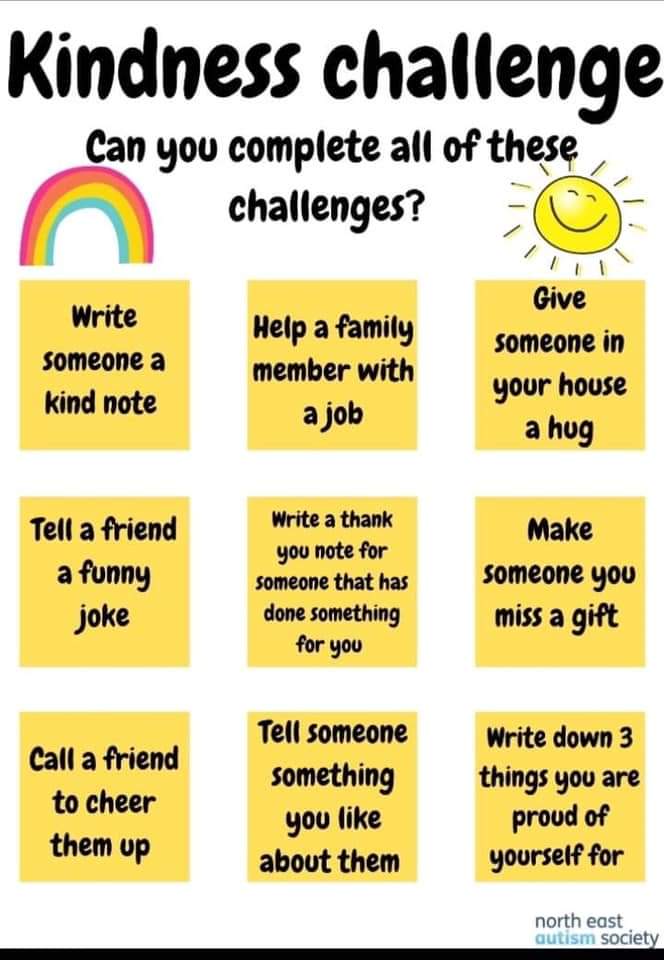 Here are some ideas of random acts of kindness below but I’m sure you can think of lots more. Reading for Enjoyment:
I hope you enjoyed listening to the chapters that have been read so far, you can continue to listen to the story on the link below.A chapter of Harry Potter and the Philosopher’s Stone will become available to listen to every week on https://www.wizardingworld.com/. Each new chapter will be read aloud by a different celebrity every week.Listen to the story and also the reader’s voice as they read the story! Are they a good reader? What makes you think so? Do you like the story so far? JK Rowling is also releasing a new children’s book online chapter by chapter over the coming weeks. Keep an eye on this and read her new story ‘The Ickabog’ at https://www.theickabog.com/home/Read something you find interesting and enjoyable for at least 20 minutes every day!Reading is so important as it helps with spelling, comprehension, vocabulary and writing.
 Spellings:Write your spellings from this week into super sentences. Do you understand the meaning of each word?Complete some of the unfinished pages in your Jolly Grammar Book
Keep a Diary:Continue to write in your diary and write down what you do each day. You could also write down your thoughts, your feelings or draw pictures of your day. It will be a nice thing to have in years to come as this time will too become part of history.
 
Handwriting:Finish any leftover pages in your handwriting book.
MathsFinish any leftover pages in your Planet Maths book.RTE Home School Hub:
The RTE School hub is full of interesting and exciting activities to make good use of your time so check it out. https://www.rte.ie/learn/home-school-hub/ 
 
PE Activities:Game of the Week: FRISBEE GOLFHave children throw soft foam flying discs (or beanbags, small balls, teddies)  into buckets, baskets, cardboard boxes and other goals positioned all around your outdoor playing space. This game can be played by taking turns in a group or in teams, and you can incorporate extra rules, such as having to dance in place for five seconds if they don’t land the frisbee in the goal in three or fewer tries.Get out and get active as often as you can.  You can skip rope, play some running games.  Why not time yourself running 100 metres and see each day if you can beat your time.Gaelic Training with St Colmcilles GAA every Sunday morning from 11- 11:30am via Microsoft Teams for children born 2012-2014. For more information email conor.brennan.gpo.meath@gaa.ie or phone Conor at +447596098004.PE with Joe: Starts at 9am each day.https://www.youtube.com/results?search_query=joe+wicks+school+workoutPE with Coach Ciarán: Our basketball coach Ciaran has also a you-tube channel and the children can find these lessons at https://www.youtube.com/results?search_query=coach+ciaranMusic: Revise tin whistle songs from throughout the year! Can you can play London Bridge on your tin whistle? 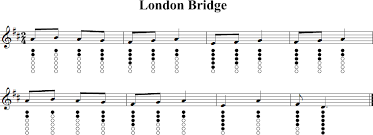 Have a go at making your own music festival at home. Head to the website https://dabbledoomusic.com/blog/207113/homemusicfestival to find out more about how to do this at home! It will be sure to keep the whole family entertained!GaeilgePlease download the Bua na Cainte programme for Irish. Go to: edco.ie/bua www.dropbox.com/sh/2l9k7prhpldw0od/AACvW1YAwQfDlaeDnbWBc1X0a?dl=0Select the file which suits your computer Mac or PCSelect the class level you require (Second Class), and then click on it to start a download of the file.Once the download has completed, click on the file to install and follow the on-screen instructions.A Bua na Cainte icon will appear on your desktop.Once you select this icon a login page will open where you will need to enter the following details: Login: trial         Password: trialHere is a link to a brief tutorial of how to use the Bua na Cainte Software. The video uses the Senior Infant software but the Second Class software follows the exact same layout. https://www.youtube.com/watch?v=VTm0BYv2PFI#action=share Gaeilge ChallengeCan you make up your own sentences using the verb chuaigh?  (went)Go dtí an trá – to the beachAg snámh – swimmingAg rothaíocht – cyclingGo dtí an gáirdín – to the gardenAg súil – walkingWork to be emailed;Two pieces of work that could be photographed and e-mailed to me on Friday 5th June include;Answers to A Way with WordsWeekly spellings in sentences Photograph of Art TaskSPHE Project – Record of random acts of kindnessEnglish sentences using weekly spellings.Voice Recording of ReadingVoice Recording of Tinwhistle SongVoice Recording of Irish Comhrá (conversation) Some of your own Irish sentences using ‘chuaigh’.Picture of home music festival.